В Усть-Джилиндинской основной школе  6 июня прошел день  русского языка и праздник, посвященный дню рождения А.С.Пушкина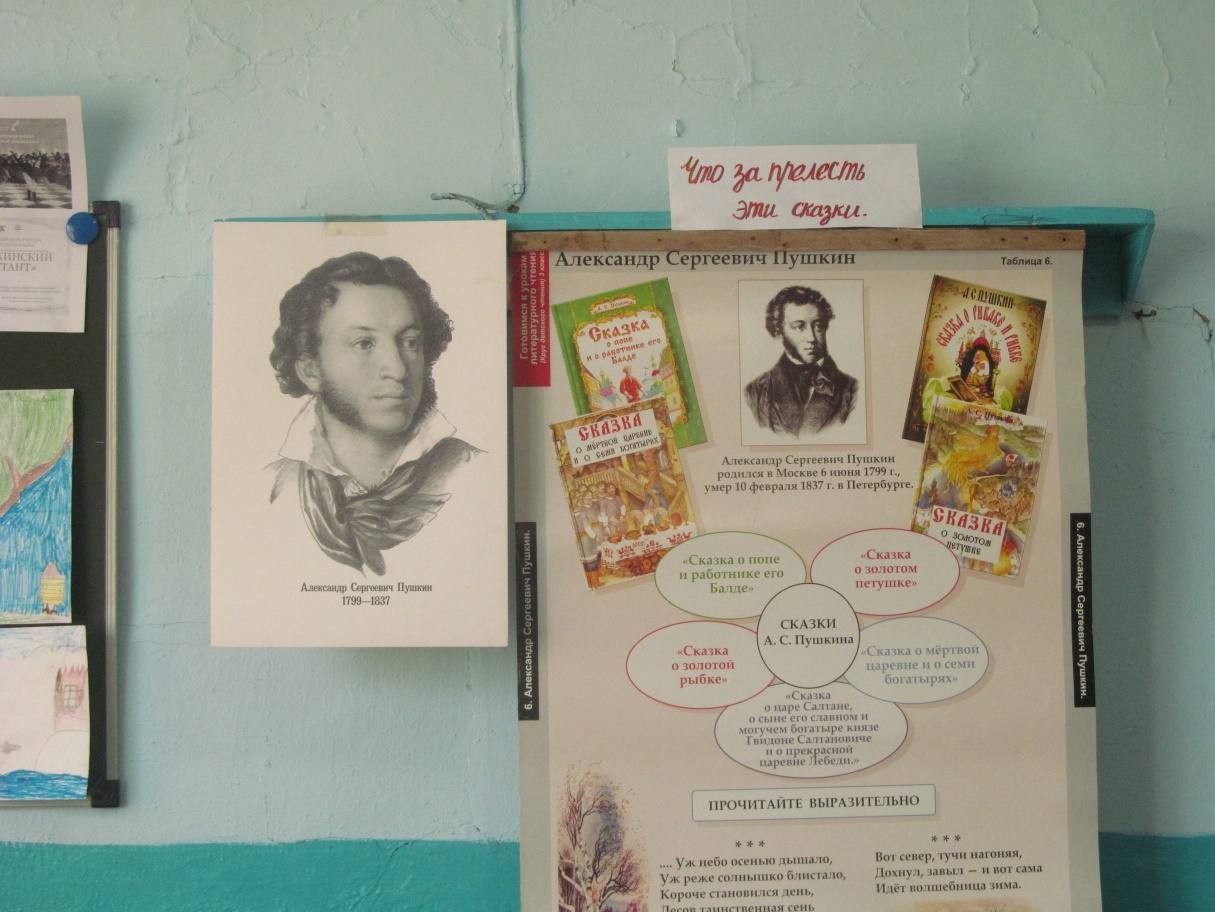 День начался с Пушкинского диктанта, на котором ученики активно отвечали на интересные логические вопросы и  загадки по произведениям поэта. 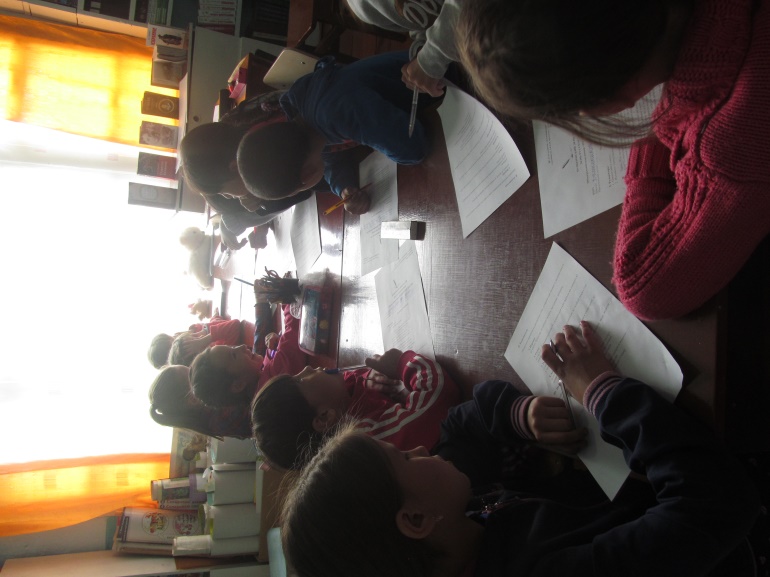 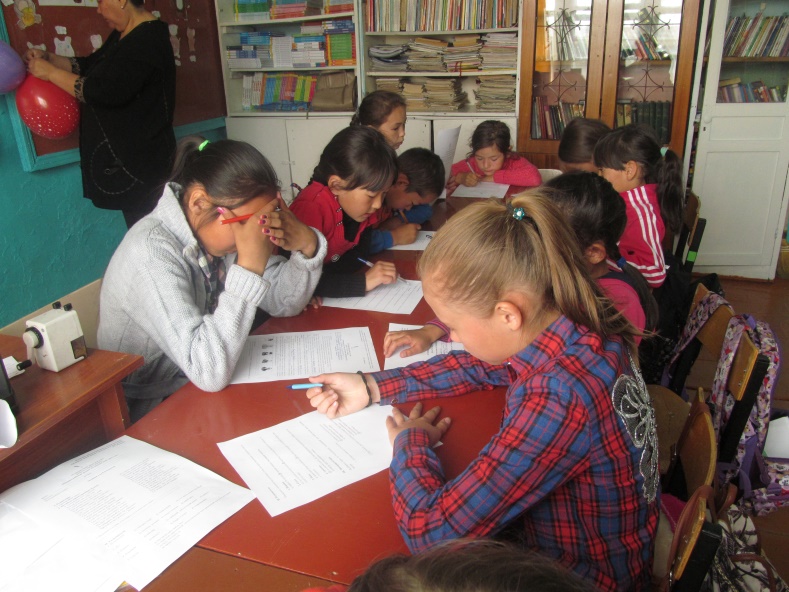 Был оформлен стенд с красочными рисунками на тему «Что за прелесть эти сказки», выполненный руками учащихся. 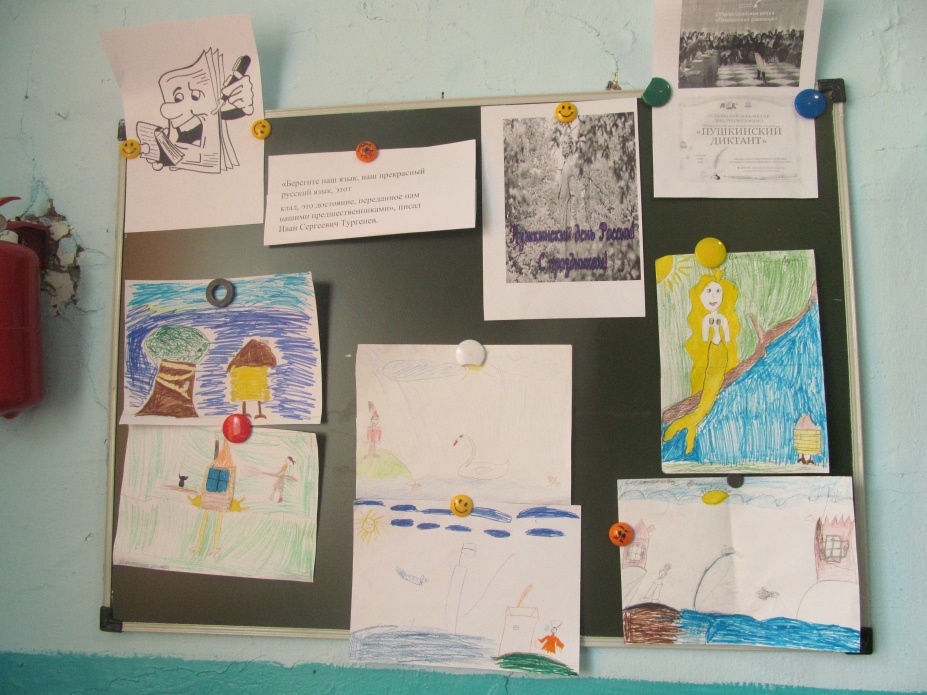 Была оформлена выставка книг А.С.Пушкина, где ребята могли познакомиться с разными изданиями произведений великого русского поэта. 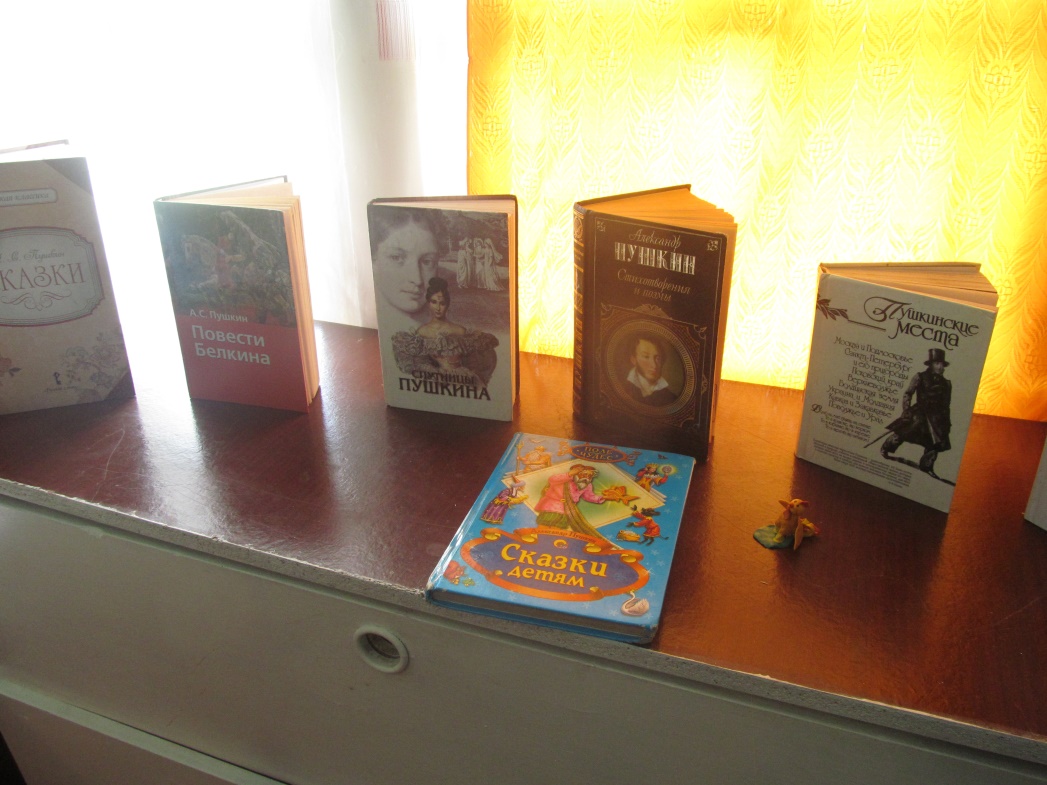 В образе А.С.Пушкина к ребятам в этот день пришла библиотекарь О.Н.Кошелева, проведя интересную викторину на лучшего знатока сказок поэта 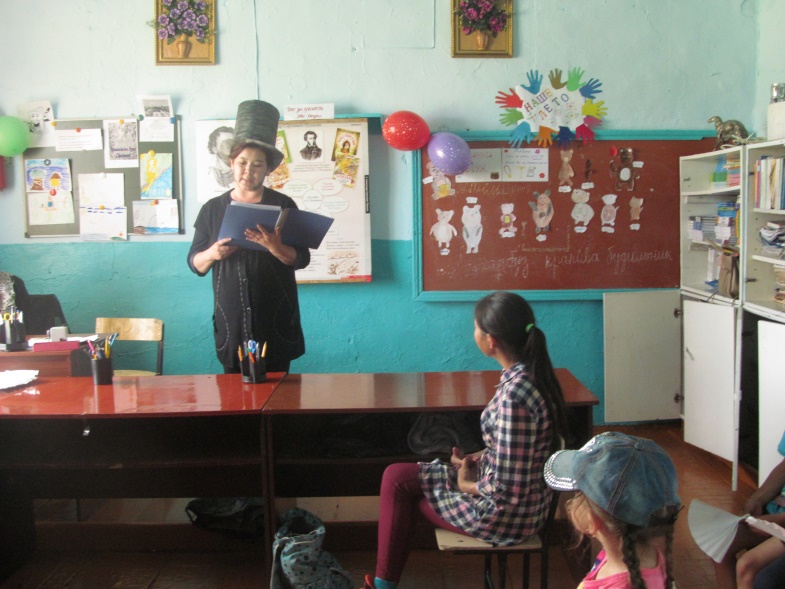 Ребята в этот день читали стихи поэта, отвечали на интересные вопросы по сказкам А.С.Пушкина.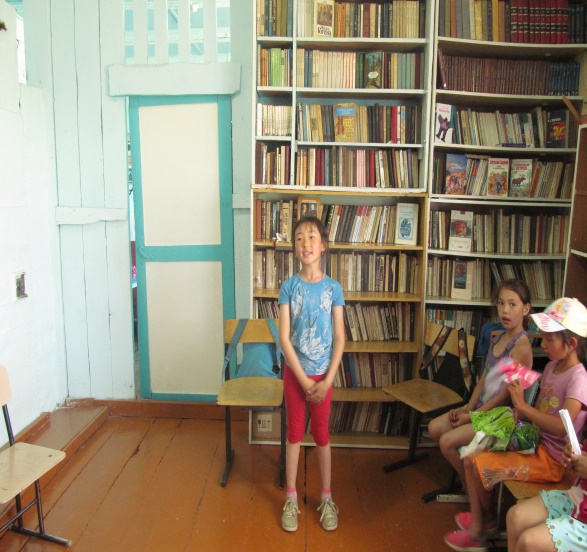 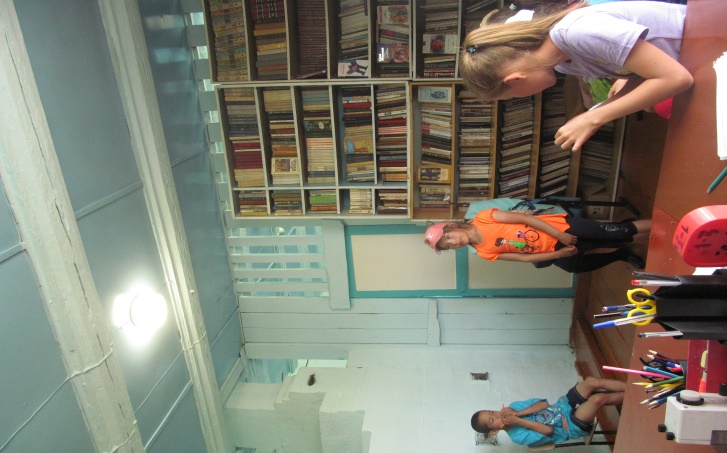  Самые активные  ученики были награждены призами. По Пушкинскому диктанту среди 1-4 классов : 1 место-Каличкина  Полина-22 балла, 2 место-Цыремпилова Настя, 3 место-Ощепков Денис. В конкурсе на лучшего чтеца 1 место-Фёдорова Арюна, 2 место-Цыремпилова Настя, 3 место-Холшевникова Лия. Выражаем благодарность всем ребятам, принявшим активное участие в празднике .